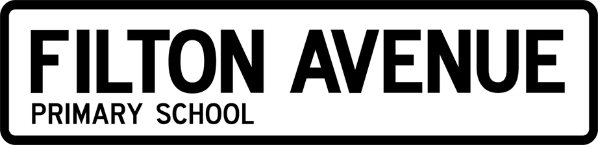 Monday Monday Tuesday WednesdayThursday FridayFriday8:45-9:00RegisterFruit and milk Travel TrackerRegisterFruit and milk Travel TrackerRegisterFruit and milk Travel TrackerRegisterFruit and milk Travel TrackerRegisterFruit and milk Travel TrackerRegisterFruit and milk Travel TrackerRegisterFruit and milk Travel Tracker9:00-9:30Assembly Assembly RWI RWIRWIRWIRWI9:30-10:309:30 – 10:00 RWIMathsMathsMathsMathsMaths9:30-10:3010:00 – 10:30 Maths MathsMathsMathsMathsMaths10:30-10:45PlaytimePlaytimePlaytimePlaytimePlaytimePlaytime Playtime 10:45-11:00Mindfulness/StoryMindfulness/StoryMindfulness/StoryMindfulness/StoryMindfulness/StoryMindfulness/StoryMindfulness/Story11:00-12:00LiteracyLiteracyLiteracyLiteracyLiteracyLiteracyLiteracy12:00-1:00Lunch time Lunch time Lunch time Lunch time Lunch time Lunch time Lunch time 1:00-1:15Register and Mindfulness Register and Mindfulness Register and MindfulnessRegister and MindfulnessRegister and MindfulnessRegisterRegister1:15 – 1:45ERIC TimeERIC TimeERIC TimeERIC TimeERIC TimeERIC TimeERIC Time1:45 – 2:15Science Science HandwritingHandwritingPEGolden time Golden time 2:15 - 3:05 PDRPDRTopicTopicPDRGolden time Golden time 2:15 - 3:05 PDRPDRTopicTopicPDR2:45Assembly3:05-3:15Home things and golden ticketHome things and golden ticketHome things and golden ticketHome things and golden ticketHome things and golden ticketHome things and golden ticketHome things and golden ticket